2.3 The Periodic Table and Atomic Theory   (Refer to pp. 64 – 71 of BC Science 9)		Name:                          					Date:    							Block:ReVIEW: How Atoms Become IonsAtoms try to get to the level of stability of noble gases by _____________ or ___________________ electrons. Atoms of metals lose e- to form ____________ ions.Atoms of non-metals gain e- to form _________ ions.Ion charge shown on the symbol by a superscript number followed by a ____ or ____ sign.Equal to the ________ of charges of its protons and electrons.BOHR MODEL DIAGRAMSa diagram that shows how many ________________ are in each region (aka ________________ __________) surrounding the nucleus.  Each shell can only hold a __________ ____________ of electrons.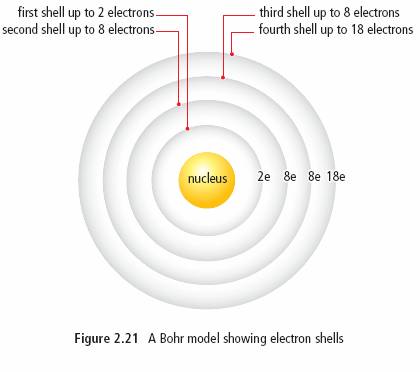 Three ways that the Bohr model for a potassium atom can be drawn: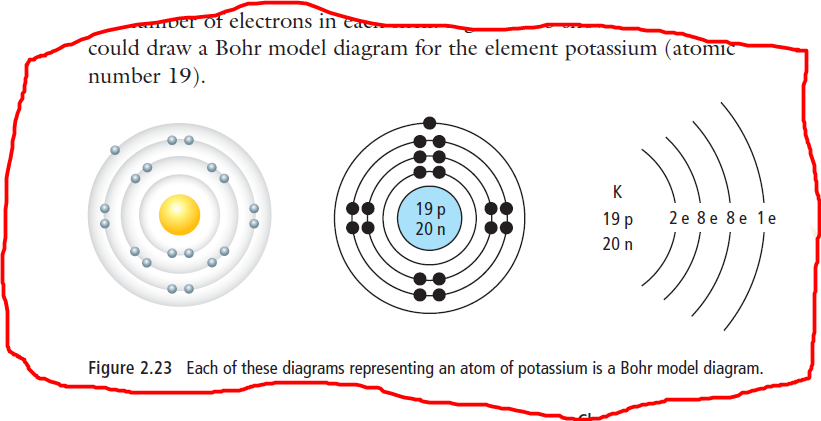 Bohr model diagrams usually include:The element ___________________.The number of _______________ in the nucleus.The number of _______________ in the nucleus.The number of _______________ and where they are located (on which ____________ they are located) around the nucleus.YOUR TURN!Draw the following Bohr Model Diagrams PATTERNS IN THE PERIODIC TABLEAtomic numbers increase by _____.Atomic ______ tends to increase along with the atomic number, with some __________________.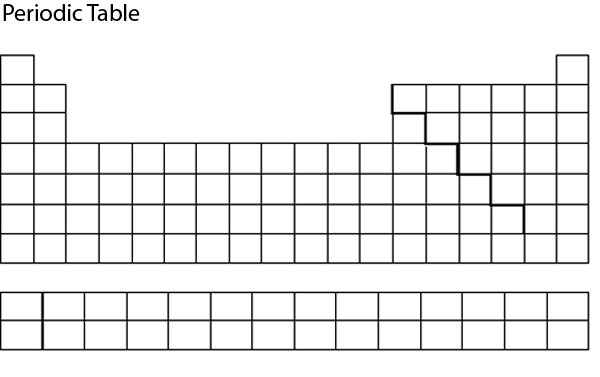 **Patterns occur as a result of regular changes in the ____________ of the atoms of elements.**Elements with similar properties line up in columns due to similarities in the arrangement of their electrons.Valence Electrons Patterns The first shell is filled with ___ e- before the second shell is filled.The second shell is filled with ___ e- before the third is filled, and so on….The electrons in the ___________ _________ have the strongest influence on the properties of an atom.called ________________ ________________.Most elements in the _________ ___________ have the ________ _____________ of ____________ __________________, with some exceptions for the transition metals.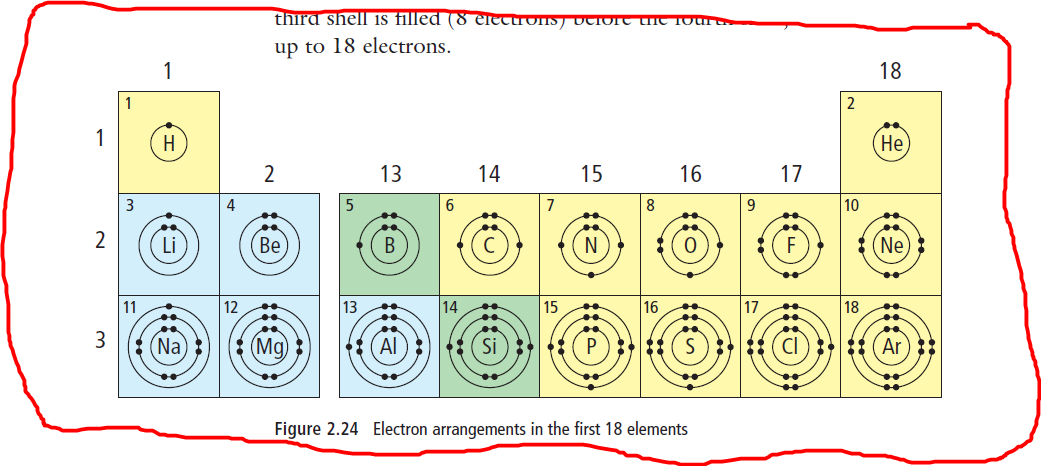 Elements in the __________ ______________ have valence electrons in the ___________ ________.Ex. Carbon and oxygen are both in period 2, so they both have valence electrons in the _____ shell.The _______________ _______________ indicates the ___________ ____ _________ that have electrons. Ex. Elements in period 2 have ____ electron shells.Shell ## of electrons 1st Shell22nd Shell83rd Shell84th Shell 18SodiumFluorine